คู่มือปฏิบัติงานเกี่ยวกับเรื่องร้องเรียน/ร้องทุกข์ร้องเรียน/ร้องทุกข์เรื่องทั่วไปร้องเรียนเรื่องจัดซื้อจัดจ้างองค์การบริหารส่วนตำบลอุทัยเก่าโทร. 056-531763โทรสาร. 056-531763https:/www.Uthaikeao.com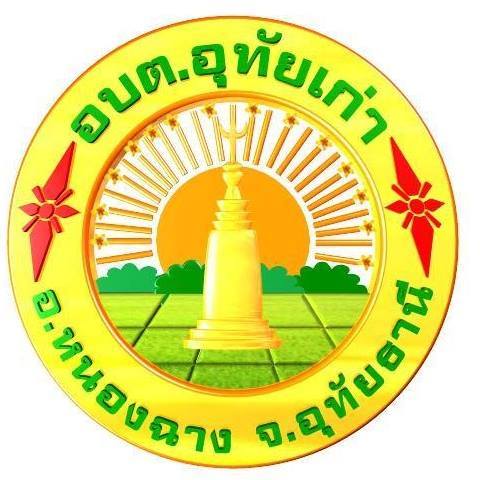 คำนำ   		  คู่มือปฏิบัติงานด้านการร้องเรียน/ร้องทุกข์(เรื่องร้องเรียนทั่วไปและเรื่องร้องเรียนการจัดซื้อจัดจ้าง) ขององค์การบริหารส่วนอุทัยเก่าจัดทำขึ้น เพื่อเป็นกรอบหรือแนวทางในการปฏิบัติงานด้านรับเรื่องร้องเรียนร้องทุกข์ ผ่านศูนย์รับเรื่องร้องเรียนขององค์การบริหารส่วนตำบลอุทัยเก่า ทั้งในเรื่องร้องเรียนทั่วไปและร้องเรียนด้านการจัดซื้อจัดจ้าง ตอบสนองนโยบายของรัฐ ตามพระราชกฤษฎีกาว่าด้วยหลักเกณฑ์และวิธีการบริหารกิจการบ้านเมืองที่ดี พ.ศ. ๒๕๔๖ ได้ กำหนดแนวทางปฏิบัติราชการ มุ่งให้เกิดประโยชน์สุขแก่ประชาชนโดยยึดประชาชนเป็น ศูนย์กลาง เพื่อตอบสนองความต้องการของประชาชน ให้เกิดความผาสุกและความเป็นอยู่ที่ดีของ ประชาชน เกิดผลสัมฤทธิ์ต่องานบริการมีประสิทธิภาพและเกิดความคุ้มค่าในการให้บริการ ไม่มี ขั้นตอนปฏิบัติงานเกินความจาเป็น มีการปรับปรุงภารกิจให้ทันต่อสถานการณ์ ประชาชนได้รับการ อานวยความสะดวกและได้รับการตอบสนองความต้องการ และมีการประเมินผลการให้บริการ สม่ำเสมอ ทั้งนี้การจัดการข้อร้องเรียนจนได้ข้อยุติ ให้มีความรวดเร็วและมีประสิทธิภาพ เพื่อ ตอบสนองความต้องการและความคาดหวังของผู้รับบริการจาเป็นต้องมีขั้นตอน/กระบวนการ และ แนวทางในการปฏิบัติงานที่ชัดเจนและเป็นมาตรฐานเดียวกันคณะกรรมการจัดทาคู่มือปฏิบัติงานศูนย์รับเรื่องร้องเรียนองค์การบริหารส่วนตำบลอุทัยเก่าสารบัญเรื่องคำนาสารบัญบทที่ 1 บทนำ   หลักการและเหตุผล   วัตถุประสงค์การจัดทาคู่มือ   การจัดตั้งศูนย์รับเรื่องร้องเรียนเรื่องราวองค์การบริหารส่วนตำบลอุทัยเก่า   ขอบเขต    1.กรณีเรื่องร้องเรียนทั่วไป    2. กรณีข้อร้องเรียนเกี่ยวกับการจัดซื้อจัดจ้าง   สถานที่ตั้ง   หน้าที่ความรับผิดชอบบทที่ 2 ประเด็นที่เกี่ยวข้องกับการร้องเรียน   คาจากัดความ   ช่องทางการร้องเรียนบทที่ 3 แผนผังกระบวนการจัดการเรื่องร้องเรียน/ร้องทุกข์บทที่ 4 ขั้นตอนการปฏิบัติงานภาคผนวก   แบบคาร้องทุกข์/ร้องเรียน (ด้วยตนเอง) (แบบคาร้องเรียน๑)   แบบคาร้องทุกข์/ร้องเรียน (โทรศัพท์) (แบบคาร้องเรียน.๒)   แบบแจ้งการรับเรื่องร้องทุกข์/ร้องเรียน (ตอบข้อร้องเรียน 1)   แบบแจ้งผลการดาเนินการต่อเรื่องร้องทุกข์/ร้องเรียน (ตอบข้อร้องเรียน 2)   การกรอกข้อมูลร้องเรียนผ่านเว็บไซต์ขององค์การบริหารส่วนตำบลอุทัยเก่าหน้ากข1111222334467891011121314บทที่ 1บทนำ1. หลักการและเหตุผล               ตามพระราชกฤษฎีกาว่าด้วยหลักเกณฑ์และวิธีการบริหารกิจการบ้านเมืองที่ดี พ.ศ. ๒๕๔๖ ได้กำหนดแนวทางปฏิบัติราชการ มุ่งให้เกิดประโยชน์สุขแก่ประชาชน โดยยึดประชาชนเป็น ศูนย์กลาง เพื่อตอบสนองความต้องการของประชาชน ให้เกิดความผาสุกและความเป็นอยู่ที่ดีของ ประชาชน เกิดผลสัมฤทธิ์ต่องานบริการมีประสิทธิภาพและเกิดความคุ้มค่าในการให้บริการ ไม่มี ขั้นตอนปฏิบัติงานเกินความจาเป็น มีการปรับปรุงภารกิจให้ทันต่อสถานการณ์ ประชาชนได้รับการ อานวยความสะดวกและได้รับการตอบสนองความต้องการ และมีการประเมินผลการให้บริการ สม่ำเสมอ               ประกอบกับหนังสืออำเภอปราสาท ด่วนที่สุด ที่ สร 0023.14/ว 754 ลงวัน ที่ 14สิ ง หาคม 2558 เรื่อง การประชุมชี้แจงการดำเนินโครงการประเมิน คุณธรรมและความโปร่ง ใสในการดาเนินงานขององค์กรปกครองส่วนท้องถิ่น Integrity and Transparency Assessment (ITA) ประจาปีงบประมาณ พ.ศ.2558 ได้แจ้งว่า สานักงานคณะกรรมการป้องกันและปราบปรามการทุจริตแห่งชาติได้ทาบันทึกข้อตกลงความร่วมมือกับ กระทรวงมหาดไทย โดยกรมส่งเสริมการปกครองท้องถิ่น Integrity andTransparency Assessment (ITA) ประจาปีงบประมาณ พ.ศ. 2558 โดยทางสานักงานคณะกรรมการป้องกันและปราบปรามการทุจริตแห่งชาติเสนอการบูรณาการเครื่องมือการประเมินคุณธรรมการดาเนินงาน(Integrity Assessment) และดัชนีวัดความโปร่งใสของหน่วยงานภาครัฐของสานักงานคณะกรรมการป้องกันและปราบปรามการทุจริตแห่งชาติ               จึงได้จัดทาคู่มือปฏิบัติงานด้านการร้องเรียน/ร้องทุกข์ (เรื่องร้องเรียนทั่วไปและเรื่องร้องเรียนการจัดซื้อจัดจ้าง) ขององค์การบริหารส่วนอุทัยเก่า เพื่อเป็นกรอบหรือแนวทางในการปฏิบัติงาน2. วัตถุประสงค์การจัดทำคู่มือ      1. เพื่อให้เจ้าหน้าที่องค์การบริหารส่วนตำบลอุทัยเก่าใช้เป็นแนวทางในการปฏิบัติงานในการรับเรื่องราวร้องเรียน ร้องทุกข์ หรือขอความช่วยเหลือให้มีมาตรฐานเดียวกันและเป็นไปอย่างมีประสิทธิภาพ         2. เพื่อให้การดาเนินงานจัดการข้อร้องเรียนของ องค์การบริหารส่วนตำบลอุทัยเก่า มีขั้นตอน/กระบวนการ และแนวทางในการปฏิบัติงานเป็นมาตรฐานเดียวกัน         3. เพื่อสร้างมาตรฐานการปฏิบัติงานที่มุ่งไปสู่การบริหารคุณภาพทั่วทั้งองค์กรอย่างมีประสิทธิภาพ         ๔. เพื่อเผยแพร่ให้กับผู้รับบริการและผู้มีส่วนได้ส่วนเสียขององค์การบริหารส่วนตำบลอุทัยเก่าทราบกระบวนการ      ๕. เพื่อให้มั่นใจว่าได้มีการปฏิบัติตามข้อกำหนด ระเบียบหลักเกณฑ์เกี่ยวกับการจัดการ ข้อร้องเรียนที่กำหนดไว้อย่างสม่ำเสมอ และมีประสิทธิภาพ              ตามประกาศ คณะรักษาความสงบแห่งชาติ ฉบับที่ ๙๖/๒๕๕๗ เมื่อวันที่ ๑๗ กรกฎาคม ๒๕๕๗ เรื่องการจัดตั้งศูนย์ดารงธรรมเพื่อเพิ่มประสิทธิภาพการบริหารงานระดับจังหวัด และให้ องค์กรปกครองส่วนท้องถิ่นทุกองค์กร จัดตั้งศูนย์ดารงธรรมท้องถิ่น โดยให้ศูนย์ดารงธรรมองค์การบริหารส่วนตำบลอุทัยเก่า อยู่ภายใต้กากับดูแลของศูนย์ดารงธรรมอำเภอภูเวียง และศูนย์ดำรงธรรมจังหวัดขอนแก่น จัดตั้งเพื่อเป็นศูนย์ในการรับเรื่องราวร้องทุกข์ และให้บริการข้อมูลข่าวสาร ให้คาปรึกษารับเรื่องปัญหาความต้องการ และ ข้อเสนอแนะของประชาชน-2-4. ขอบเขต   1. กรณีเรื่องร้องเรียนทั่วไป           1.1. สอบถามข้อมูลเบื้องต้นจากผู้ขอรับบริการถึงความประสงค์ของการขอรับบริการ           1.2. ดาเนินการบันทึกข้อมูลของผู้ขอรับบริการ เพื่อเก็บไว้เป็นฐานข้อมูลของผู้ขอรับบริการจากศูนย์บริการ           1.3. แยกประเภทงานบริการตามความประสงค์ของผู้ขอรับบริการ เช่น ปรึกษากฎหมาย, ขออนุมัติ/อนุญาต, ขอร้องเรียน/ร้องทุกข์/แจ้งเบาะแส หรือร้องเรียนเรื่องร้องเรียนจัดซื้อจัดจ้าง           1.4. ดำเนินการให้คำปรึกษาตามประเภทงานบริการเพื่อตอบสนองความประสงค์ของผู้ขอรับบริการ           1.5. เจ้าหน้าที่ดำเนินการเพื่อตอบสนองความประสงค์ของผู้ขอรับบริการ           กรณีข้อร้องเรียนทั่วไป เจ้าหน้าทีผู้รับผิดชอบ/ที่ปรึกษากฎหมายจะให้ข้อมูลกับผู้ขอรับบริการในเรื่องที่ผู้ขอรับบริการต้องการทราบเมื่อให้คำปรึกษาเรียบร้อยแล้วเรื่องที่ขอรับบริการถือว่ายุติ                 - กรณีขออนุมัติ/อนุญาต เจ้าหน้าที่ผู้รับผิดชอบ จะให้ข้อมูลกับผู้ขอรับบริการในเรื่องที่ผู้ขอรับบริการต้องการทราบ และดาเนินการรับเรื่องดังกล่าวไว้ หัวหน้าสานักงานปลัด หรือหน่วยงานผู้รับผิดชอบ เป็นผู้พิจารณาส่งต่อให้กับหน่วยงานที่เกี่ยวข้องดาเนินการต่อไป ภายใน 1-2 วัน                - กรณีขอร้องเรียน/ร้องทุกข์/แจ้งเบาะแส เจ้าหน้าที่ขององค์การบริหารส่วนตำบลฯ จะให้ข้อมูลกับผู้ขอรับบริการในเรื่องที่ผู้ขอรับบริการต้องการทราบ และเจ้าหน้าที่ผู้รับผิดชอบ จะดาเนินการรับเรื่องดังกล่าวไว้ และหัวหน้าหน่วยงาน เป็นผู้พิจารณาส่งต่อให้กับหน่วยงานที่เกี่ยวข้องดาเนินการต่อไปภายใน 1-2 วัน                - กรณีขออนุมัติ/อนุญาต, ขอร้องเรียน/ร้องทุกข์/แจ้งเบาะแสให้ผู้ขอรับการบริการรอการติดต่อกลับหรือสามารถติดตามเรื่องกับหน่วยงานที่เกี่ยวข้องหากไม่ได้รับการติดต่อกลับจากหน่วยงานที่เกี่ยวข้องภายใน 15 วัน ให้ติดต่อกลับที่ศูนย์รับเรื่องร้องเรียน องค์การบริหารส่วนตำบลอุทัยเก่า โทรศัพท์ 0565317632. กรณีข้อร้องเรียนเกี่ยวกับการจัดซื้อจัดจ้าง 2.1 สอบถามข้อมูลเบื้องต้นจากผู้ขอรับบริการถึงความประสงค์ของการขอรับบริการ 2.2 ดำเนินการบันทึกข้อมูลของผู้ขอรับบริการ เพื่อเก็บไว้เป็นฐานข้อมูลของผู้ขอรับบริการจากเจ้าหน้าที่รับผิดชอบ 2.3 แยกประเภทงานร้องเรียนเรื่องร้องเรียนจัดซื้อจัดจ้างให้กับผู้อานวยการกองคลัง เพื่อเสนอเรื่องให้กับผู้บังคับบัญชาตามลำดับชั้น พิจารณาความเห็น     - กรณีข้อร้องเรียนเกี่ยวกับจัดซื้อจัดจ้าง เจ้าหน้าที่ผู้รับผิดชอบ/ที่ปรึกษากฎหมายจะให้ ข้อมูลกับผู้ขอรับบริการในเรื่องที่ผู้ขอรับบริการต้องการทราบเมื่อให้คาปรึกษาเรียบร้อยแล้วเรื่องที่ขอรับบริการถือว่ายุติ     - กรณีขอร้องเรียน/ร้องทุกข์ /แจ้งเบาะแส เกี่ยวกับการจัดซื้อจัดจ้าง เจ้าหน้าที่ผู้รับผิดชอบขององค์การบริหารส่วนตำบลฯ จะให้ข้อมูลกับผู้ขอรับบริการในเรื่องที่ผู้ขอรับบริการต้องการทราบและเจ้าหน้าที่ผู้รับผิดชอบ จะดาเนินการรับเรื่องดังกล่าวไว้ และหัวหน้าหน่วยงาน เป็นผู้พิจารณาส่งต่อให้กับหน่วยงานที่เกี่ยวข้องดำเนินการต่อไป ภายใน 1-2 วัน-3-             - กรณี ขอร้องเรียน/ร้องทุกข์/แจ้งเบาะแส เรื่องจัดซื้อจัดจ้าง ให้ผู้ขอรับการบริการ รอการติดต่อกลับหรือสามารถติดตามเรื่องกับหน่วยงานที่เกี่ยวข้องหากไม่ได้รับการติดต่อกลับจากหน่วยงานที่เกี่ยวข้องภายใน 15 วัน ให้ติดต่อกลับที่ศูนย์รับเรื่องร้องเรียน องค์การบริหารส่วนตำบลอุทัยเก่า โทรศัพท์0 5653 17635. สถานที่ตั้งตั้งอยู่ ณ ที่ทาการองค์การบริหารส่วนตำบลอุทัยเก่า หมู่ที่ 4  บ้านอุทัยเก่า  ตำบลอุทัยเก่า อำเภอ   หนองฉาง จังหวัดอุทัยธานี6. หน้าที่ความรับผิดชอบเป็นศูนย์กลางในการรับเรื่องราวร้องทุกข์ และให้บริการข้อมูลข่าวสาร ให้คาปรึกษารับ เรื่องปัญหาความต้องการ และข้อเสนอแนะของประชาชนบทที่ 2ประเด็นที่เกี่ยวข้องกับการร้องเรียนคำจำกัดความผู้รับบริการ หมายถึง ผู้ที่มารับบริการจากส่วนราชการและประชาชนทั่วไป 	- ผู้รับบริการ ประกอบด้วย 	- หน่วยงานของรัฐ*/เจ้าหน้าที่ของหน่วยงานของรัฐ/เอกชน /หรือบุคคล/นิติบุคคล 	* หน่วยงานของรัฐ ได้แก่ กระทรวง ทบวง กรมหรือส่วนราชการที่เรียกชื่อ อย่างอื่น องค์กรปกครองส่วนท้องถิ่น รัฐวิสาหกิจ และให้หมายความรวมถึง องค์กรอิสระ องค์การมหาชน หน่วยงานในกากับของรัฐและหน่วยงานอื่นใดในลักษณะเดียวกัน 	** เจ้าหน้าที่ของรัฐ ได้แก่ ข้าราชการ พนักงานราชการ ลูกจ้างประจำ ลูกจ้างชั่วคราวและผู้ปฏิบัติงานประเภทอื่น ไม่ว่าจะเป็นการแต่งตั้งในฐานะ เป็นกรรมการหรือฐานะอื่นใด รวมทั้งผู้ซึ่งได้รับแต่งตั้งและถูกสั่งให้ปฏิบัติงานให้แก่หน่วยงานของรัฐ 	- บุคคล/หน่วยงานอื่นที่ไม่ใช่หน่วยงานของรัฐ 	- ผู้ให้บริการตลาดกลางทางอิเล็กทรอนิกส์ 	- ผู้มีส่วนได้ส่วนเสีย ประกอบด้วย 	- ผู้ค้ากับหน่วยงานของรัฐ 	- ผู้มีสิทธิรับเงินจากทางราชการที่ไม่ใช่เจ้าหน้าที่ของรัฐผู้มีส่วนได้ส่วนเสีย หมายถึง ผู้ที่ได้รับผลกระทบ ทั้งทางบวกและทางลบ ทั้งทางตรงและ ทางอ้อมจากการดาเนินการของส่วนราชการ เช่น ประชาชนใน ชุมชน/ หมู่บ้านเขตตำบลอุทัยเก่าการจัดการข้อร้องเรียน หมายถึง มีความหมายครอบคลุมถึงการจัดการในเรื่อง ข้อร้องเรียน ข้อเสนอแนะ/ข้อคิดเห็น/คาชมเชย/การสอบถามหรือร้องขอข้อมูลผู้ร้องเรียน หมายถึง ประชาชนทั่วไป / ผู้มีส่วนได้เสียที่มาติดต่อยังศูนย์รับเรื่องร้องเรียน องค์การบริหารส่วนตำบลอุทัยเก่าผ่านช่องทางต่างๆ โดยมีวัตถุประสงค์ ครอบคลุมการร้องเรียน/การให้ข้อเสนอแนะ/การให้ข้อคิดเห็น/การ ชมเชย/การร้องขอข้อมูลช่องทางการรับข้อร้องเรียนหมายถึง ช่องทางต่างๆ ที่ใช้ในการรับเรื่องร้องเรียน เช่น ติดต่อด้วยตนเอง ร้องเรียน ทางโทรศัพท์/ เว็บไซต์/ Face Book/ Line (ศูนย์รับฟังปัญหา)เจ้าหน้าที่ หมายถึง เจ้าหน้าที่ผู้รับผิดชอบจัดการข้อร้องเรียนของหน่วยงานข้อร้องเรียน หมายถึง แบ่งเป็นประเภท 2 ประเภทคือ เช่น 		- ข้อร้องเรียนทั่วไป เช่น เรื่องราวร้องทุกข์ทั่วไปข้อคิดเห็น ข้อเสนอแนะ-6-              คำชมเชย สอบถามหรือร้องขอข้อมูล การร้องเรียนเกี่ยวกับคุณภาพและการ ให้บริการของหน่วยงาน              - การร้องเรียนเกี่ยวความไม่โปร่งใสของการจัดซื้อจัดจ้าง เป็นต้นคาร้องเรียนหมายถึง คาหรือข้อความที่ผู้ร้องเรียนกรอกตามแบบฟอร์มที่ศูนย์รับเรื่อง              ร้องเรียน/ร้องทุกข์ หรือระบบการรับคำร้องเรียนเอง มีแหล่งที่สามารถ  ตอบสนอง หรือมีรายละเอียดอย่างชัดเจนหรือมีนัยสำคัญที่เชื่อถือได้              การดำเนินการเรื่องร้องเรียน หมายถึง เรื่องร้องเรียน/ร้องทุกข์ที่ได้รับ ผ่านช่องทางการร้องเรียนต่างๆ มาเพื่อทราบ หรือพิจารณาดาเนินการแก้ไขปัญหาตามอำนาจหน้าที่              การจัดการเรื่องร้องเรียน หมายถึง กระบวนการที่ดาเนินการในการแก้ไขปัญหาตามเรื่องร้องเรียนที่ได้รับให้ได้รับการแก้ไข หรือบรรเทาความเดือดร้อนจากการดาเนินงานช่องทางการร้องเรียน2.1 ผ่านทางสานักงานปลัด    1) Banner รับเรื่องร้องเรียนผ่านหน้า www.Uthaikeao.com    2) ร้องเรียนผ่านตู้ /กล่องรับความความคิดเห็น (จดหมาย/บัตรสนเท่ห์/เอกสาร)    3) ไปรษณีย์ปกติ (จดหมาย/บัตรสนเท่ห์/เอกสาร)    4) ยื่นโดยตรง (จดหมาย/บัตรสนเท่ห์/เอกสาร)    5) ศูนย์บริการข้อมูลภาครัฐเพื่อประชาชน    6) โทรศัพท์ 0 5653 1763    7) ข่าวจากสื่อสิ่งพิมพ์    8) Email ของหน่วยงาน    9) ร้องเรียน Line (ศูนย์รับฟัง ปัญหา)    10) ร้องเรียนทาง Face bookบทที่ 3แผนผังกระบวนการจัดการเรื่องร้องเรียน/ร้องทุกข์๑.ร้องเรียนด้วยตนเอง๒.ร้องเรียนผ่านเว็บไซต์ อบต.อุทัยเก่ารับเรื่องร้องเรียน/ร้องทุกข์ประสานหน่วยงานที่รับผิดชอบดาเนินการตรวจสอบข้อเท็จจริง๓.ร้องเรียนทางโทรศัพท์๔.ร้องเรียนทาง Face book๕.ร้องเรียน Line (ศูนย์รับฟัง ปัญหา)แจ้งผลให้ศูนย์รับเรื่องร้องเรียนอบต.อุทัยเก่า ทราบ (๑๕วัน )ยุติไม่ยุติยุติเรื่องแจ้งผู้ร้องเรียนร้องทุกข์ทราบไม่ยุติแจ้งเรื่องผู้ร้องเรียน ร้องทุกข์ทราบสิ้นสุดการดาเนินการรายงานผลให้อำเภอภูเวียง ทราบ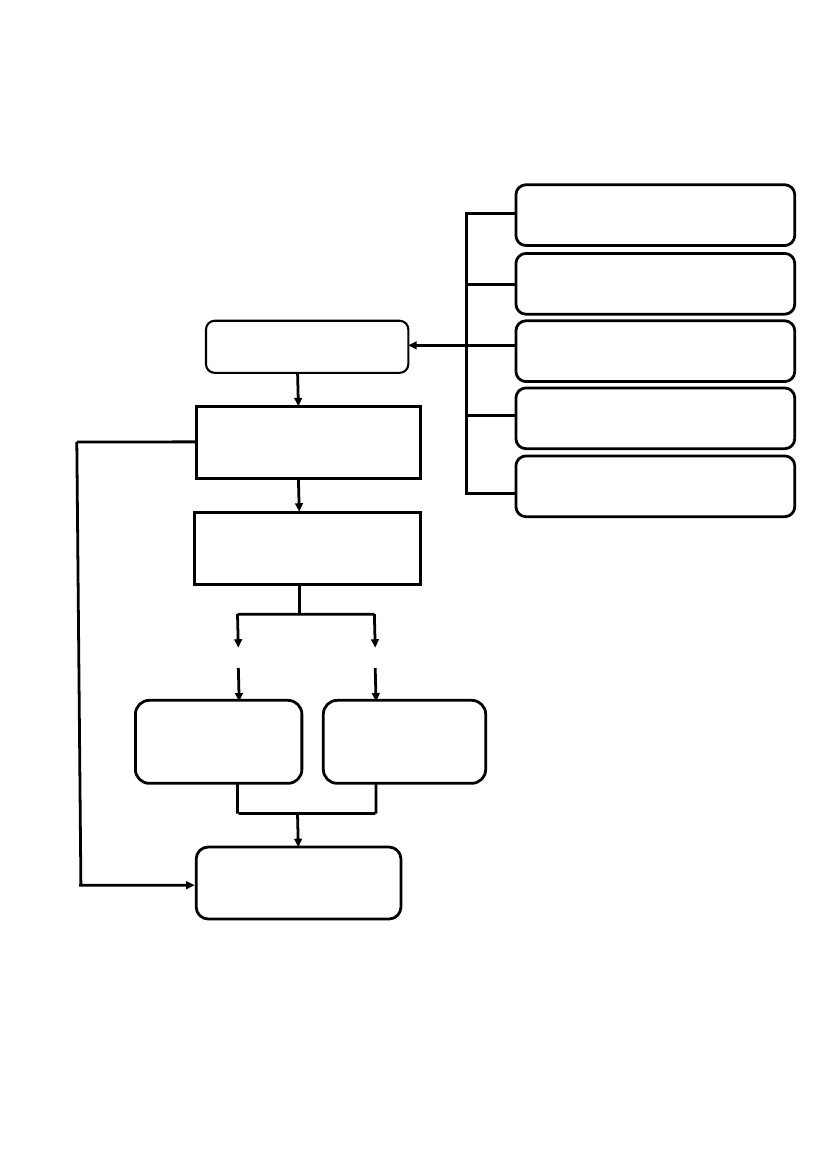 บทที่ 4ขั้นตอนการปฏิบัติงานการแต่งตั้งผู้รับผิดชอบจัดการข้อร้องเรียนของหน่วยงาน1 จัดตั้งศูนย์/จุดรับข้อร้องเรียนของหน่วยงาน2 จัดทาคำสั่งแต่งตั้งคณะกรรมการดาเนินการ3 แจ้งผู้รับผิดชอบตามคาสั่งองค์การบริหารส่วนตำบลอุทัยเก่า ทราบ เพื่อความสะดวกในการ ประสานงานการรับและตรวจสอบข้อร้องเรียนจากช่องทางต่างๆดำเนินการรับและติดตามตรวจสอบข้อร้องเรียนที่เข้ามายังหน่วยงานจากช่องทางต่างๆโดยมีข้อปฏิบัติตามที่กำหนด ดังนี้ช่องทางร้องเรียนด้วยตนเอง ณ ศูนย์ดำรงธรรมองค์การบริหารส่วนตำบลอุทัยเก่าร้องเรียนผ่านเว็บไซต์ องค์การบริหารส่วนตำบลอุทัยเก่าร้องเรียนทางโทรศัพท์(056 ) 531763ร้องเรียนทาง Face bookร้องเรียน Line (ศูนย์รับฟัง ปัญหา)ความถี่ในการตรวจสอบช่องทางทุกครั้งที่มีผู้ร้องเรียนทุกวันทุกวันทุกวันทุกวันระยะเวลาดาเนินการรับข้อร้องเรียนเพื่อประสานหาทางแก้ไขภายใน ๑-2 วันทำการภายใน ๑-2 วันทำการภายใน ๑-2 วันทำการภายใน ๑-2 วันทำการภายใน ๑-2 วันทำการหมายเหตุ---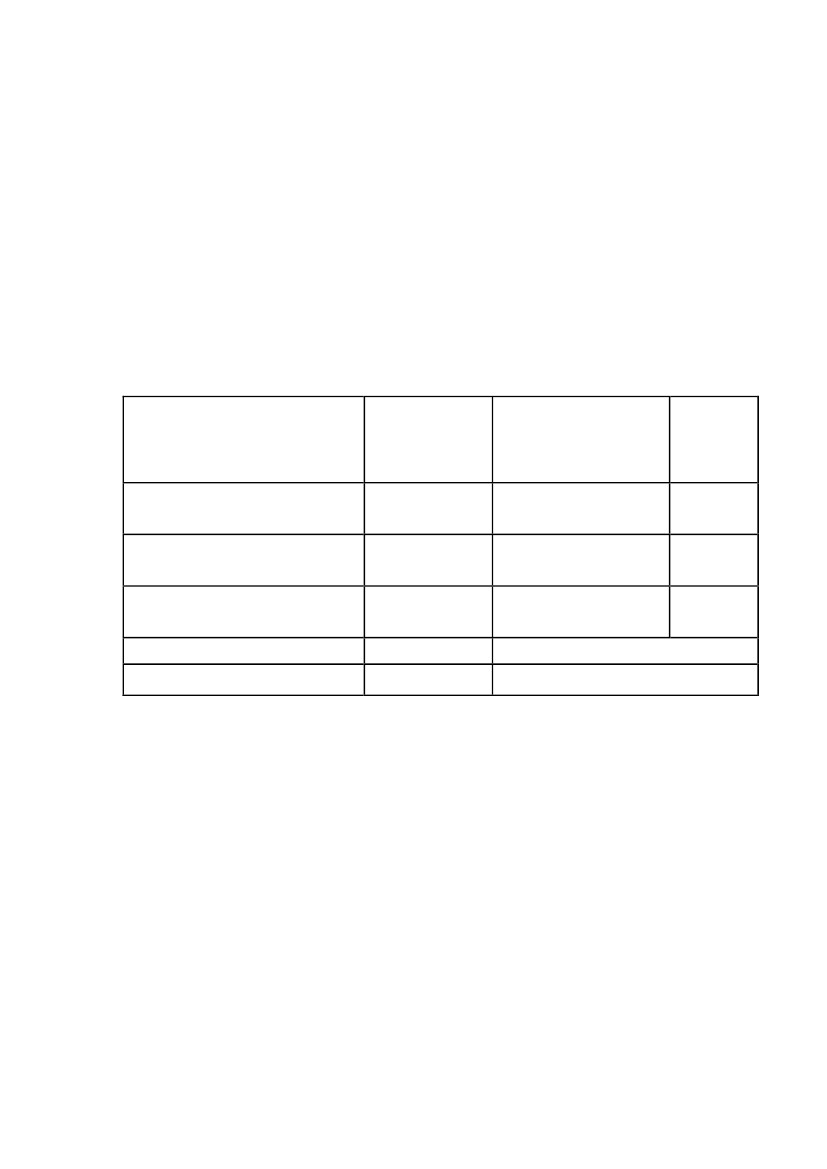 -9-ภาคผนวก-10-แบบคำร้องทุกข์/ร้องเรียน (ด้วยตนเอง)(แบบคำร้องเรียน ๑)ที่ศูนย์รับเรื่องร้องเรียนองค์การบริหารส่วนตำบลอุทัยเก่าวันที่.........เดือน.......................... พ.ศ. ........เรื่อง ...............................................................................................................................................เรียน นายกองค์การบริหารส่วนตำบลอุทัยเก่า                            ข้าพเจ้า............................................... อายุ..............ปี อยู่บ้านเลขที่.................... หมูที่......................................ตำบล.................................... อำเภอ…………......................... จังหวัด............................ โทรศัพท์..................................................อาชีพ.................................................................ตำแหน่ง................................................................................................................ถือบัตร........................................................................เลขที่.....................................................................................................................ออกโดย............................................วันออกบัตร...........................................บัตรหมดอายุ.....................................................................มีความประสงค์ขอร้องทุกข์/ร้องเรียน เพื่อให้องค์การบริหารส่วนตำบลอุทัยเก่า พิจารณาดาเนินการช่วยเหลือหรือแก้ไขปัญหาในเรื่อง………..........................................................................................................................................................................................................................................................................................................................................................................................................................................................................................................................................................................................................................................................................................................................................................................................................................................................................................................................................................................................................................................................................................................................................................................................................................................................................................................................................................................................................................................................................................................................................................................................................................                            ทั้งนี้ ข้าพเจ้าขอรับรองว่าคาร้องทุกข์/ร้องเรียนตามข้างต้นเป็นจริง และยินดีรับผิดชอบทั้งทางแพ่งและทางอาญาหากจะพึงมี           โดยข้าพเจ้าขอส่งเอกสารหลักฐานประกอบการร้องทุกข์/ร้องเรียน (ถ้ามี) ได้แก่๑) ............................................................................................................................. จำนวน............ชุด๒) ............................................................................................................................. จำนวน............ชุด๓) .............................................................................................................................. จำนวน............ชุด๔) .............................................................................................................................. จำนวน............ชุดจึงเรียนมาเพื่อโปรดพิจารณาดำเนินการต่อไปขอแสดงความนับถือ(ลงชื่อ) ................................................       (............................................)             ผู้ร้องทุกข์/ร้องเรียน-11-แบบคำร้องทุกข์/ร้องเรียน (โทรศัพท์)(แบบคำร้องเรียน.๒)ที่ศูนย์รับเรื่องร้องเรียนองค์การบริหารส่วนตำบลอุทัยเก่าวันที่.........เดือน.......................... พ.ศ. ........เรื่อง ............................................................................................................................. ..................เรียน นายกองค์การบริหารส่วนตำบลอุทัยเก่า                            ข้าพเจ้า............................................... อายุ.........ปี อยู่บ้านเลขที่...................... หมู่ที่……………………………......ี่ถนน................................ตำบล........................ อำเภอ........................... จังหวัด............................. โทรศัพท์………………..................................อาชีพ............................................ตำแหน่ง........................................................................................................มีความประสงค์ขอร้องทุกข์/ร้องเรียน เพื่อให้องค์การบริหารส่วนตำบลอุทัยเก่าพิจารณาดำเนินการช่วยเหลือหรือแก้ไขปัญหาในเรื่อง……….......................................................................................................................................................................................................................................................................................................................................................................................................................................................................................................................................................................................................................................................................................................................................................................................................................................................................................................................................................................................................................................................................................................................................................................................................................................................................................................................................................................................................................................................................................................................................................................................โดยขออ้าง.............................................................................................................................................................................................................................................................................................................................................................................................................................................................................................................................................................................................................................................................................................เป็นพยานหลักฐานประกอบ                            ทั้งนี้ ข้าพเจ้าขอรับรองว่าคาร้องทุกข์/ร้องเรียนตามข้างต้นเป็นจริง และ จนท.ได้แจ้งให้ข้าพเจ้าทราบแล้วว่าหากเป็นคาร้องที่ไม่สุจริตอาจต้องรับผิดตามกฎหมายได้ลงชื่อ…………………………………… จนท.ผู้รับเรื่อง    (...........................................)วันที่...............เดือน.........................พ.ศ...............    เวลา...............................-12-แบบแจ้งการรับเรื่องร้องทุกข์/ร้องเรียนที่ ขก 77301(เรื่องร้องเรียน) /...............(ตอบข้อร้องเรียน 1)องค์การบริหารส่วนตำบลอุทัยเก่าหมู่ที่ 2 ตำบลอุทัยเก่า อำเภอหนองฉางจังหวัดอุทัยธานี  61110วันที่ .......เดือน...................... พ.ศ. .........เรื่อง ตอบรับการรับเรื่องร้องทุกข์/ร้องเรียนเรียน ………………………………………………………………..โดยทาง (  ตามที่ท่านได้ร้องทุกข์/ร้องเรียน ผ่านศูนย์รับเรื่องรองเรียนองค์การบริหารส่วนตำบลอุทัยเก่า) หนังสือร้องเรียนทางไปรษณีย์ ( ) ด้วยตนเอง ( ) ทางโทรศัพท์( ) อื่นๆ .................................................................................................................................. ......................................................ลงวันที่....................................... เกี่ยวกับเรื่อง...................................................................................................่…………………………………………………………………………………………………………นั้น                        องค์การบริหารส่วนตำบลอุทัยเก่า ได้ลงทะเบียนรับเรื่องร้องทุกข์/ร้องเรียนของท่านไว้แล้วตามทะเบียนรับเรื่อง เลขรับที่..........................................ลงวันที่......................................................และองค์การบริหารส่วนตำบลอุทัยเก่า ได้พิจารณาเรื่องของท่านแล้วเห็นว่า                        ( ) เป็นเรื่องที่อยู่ในอำนาจหน้าที่ขององค์การบริหารส่วนตำบลอุทัยเก่า และได้มอบหมายให้……………………................................................................................เป็นหน่วยตรวจสอบและดาเนินการ                        ( ) เป็นเรื่องที่ไม่อยู่ในอำนาจหน้าที่ขององค์การบริหารส่วนตำบลอุทัยเก่า และได้จัดส่งเรื่องให้........................................................................................ซึงเป็นหน่วยงานที่มีอำนาจหน้าที่เกี่ยวข้องดาเนินการต่อไปแล้วทั้งนี้ ท่านสามารถติดต่อประสานงาน หรือขอทราบผลโดยตรงกับหน่วยงานดังกล่าวได้อีกทางหนึ่ง                        ( ) เป็นเรื่องที่มีกฎหมายบัญญัติขั้นตอนและวิธีการปฏิบัติไว้เป็นการเฉพาะแล้ว ตามกฎหมาย .......................................................................................... จึงขอให้ท่านดาเนินการตามขั้นตอนและวิธีการที่กฎหมายนั้นบัญญัติไว้ต่อไปจึงแจ้งมาเพื่อทราบขอแสดงความนับถือสำนักปลัด อบต.(ศูนย์รับเรื่องร้องเรียน)โทร. ๐ 5653 1763-13-แบบแจ้งผลการดาเนินการต่อเรื่องร้องทุกข์/ร้องเรียนที่ ขก 77301(เรื่องร้องเรียน) /...............(ตอบข้อร้องเรียน 2)องค์การบริหารส่วนตำบลอุทัยเก่าหมู่ที่ 2 ตำบลอุทัยเก่า อำเภอภูเวียงจังหวัดขอนแก่น  40150วันที่ .......เดือน...................... พ.ศ. .........เรื่อง แจ้งผลการดาเนินการต่อเรื่องร้องทุกข์/ร้องเรียนเรียน ………………………………………………………………..อ้างถึง หนังสือ อบต.อุทัยเก่า ที่ ขก 77301/............................. ลงวันที่..............................................สิ่งที่ส่งมาด้วย ๑. ............................................................................................................................................................................. ๒. ........................................................................................................................... ........................................................ ๓. .................................................................................................................................................................................... ตามที่องค์การบริหารส่วนตำบลอุทัยเก่า (ศูนย์รับเรื่องร้องเรียน) ได้แจ้งตอบรับการรับเรื่องร้องทุกข์/ร้องเรียนของท่านตามที่ท่านได้ร้องทุกข์/ร้องเรียนไว้ ความละเอียดแจ้งแล้ว นั้น                            องค์การบริหารส่วนตำบลอุทัยเก่าได้รับแจ้งผลการดำเนินการจากส่วนราชการ/หน่วยงานที่เกี่ยวข้องตามประเด็นที่ท่านได้ร้องทุกข์/ร้องเรียนแล้ว ปรากฏข้อเท็จจริงโดยสรุปว่า……………………………………………………………………………………………………………………………………………....................................................................................................................................................... ..................................................................................................................................................................................................................................................................................................ดังมีรายละเอียดปรากฎตามสิ่งที่ส่งมาพร้อมนี้ทั้งนี้ หากท่านไม่เห็นด้วยประการใด ขอให้แจ้งคัดค้านพร้อมพยานหลักฐานประกอบด้วยจึงแจ้งมาเพื่อทราบขอแสดงความนับถือสานักงานปลัด อบต.งานกฎหมายและคดี(ศูนย์รับเรื่องร้องเรียน)โทร. 0 5653 1763-14-การกรอกข้อมูลร้องเรียนผ่านเว็บไซต์ขององค์การบริหารส่วนตำบลอุทัยเก่าขั้นตอนการกรอกข้อมูลร้องเรียนทางเว็ปไซด์ 1.เข้าเว็บไซต์ www.uthaikeao.go.th 2.เลือกเมนูหลัก 3.เมนูซ้ายมือ เลือกเมนูบริการประชาชน  ไปที่เรื่องร้องเรียนร้องทุกข์ 4.พิมพ์รายละเอียด ข้อความที่ประสงค์จะร้องทุกข์ 5. ช่องร้องทุกข์โดย : ให้กรอกชื่อผู้รู้ทุกข์ ร้องเรียน 6. กรองอายุผู้ร้องเรียน 8. ที่อยู่ผู้ยื่นคำร้อง9. เบอร์โทรศัพท์ผู้ยื่นคำร้อง10.พิมพ์ รายละเอียดคำร้อง /แนบไฟล์ 11. กดปุ่มส่งข้อความ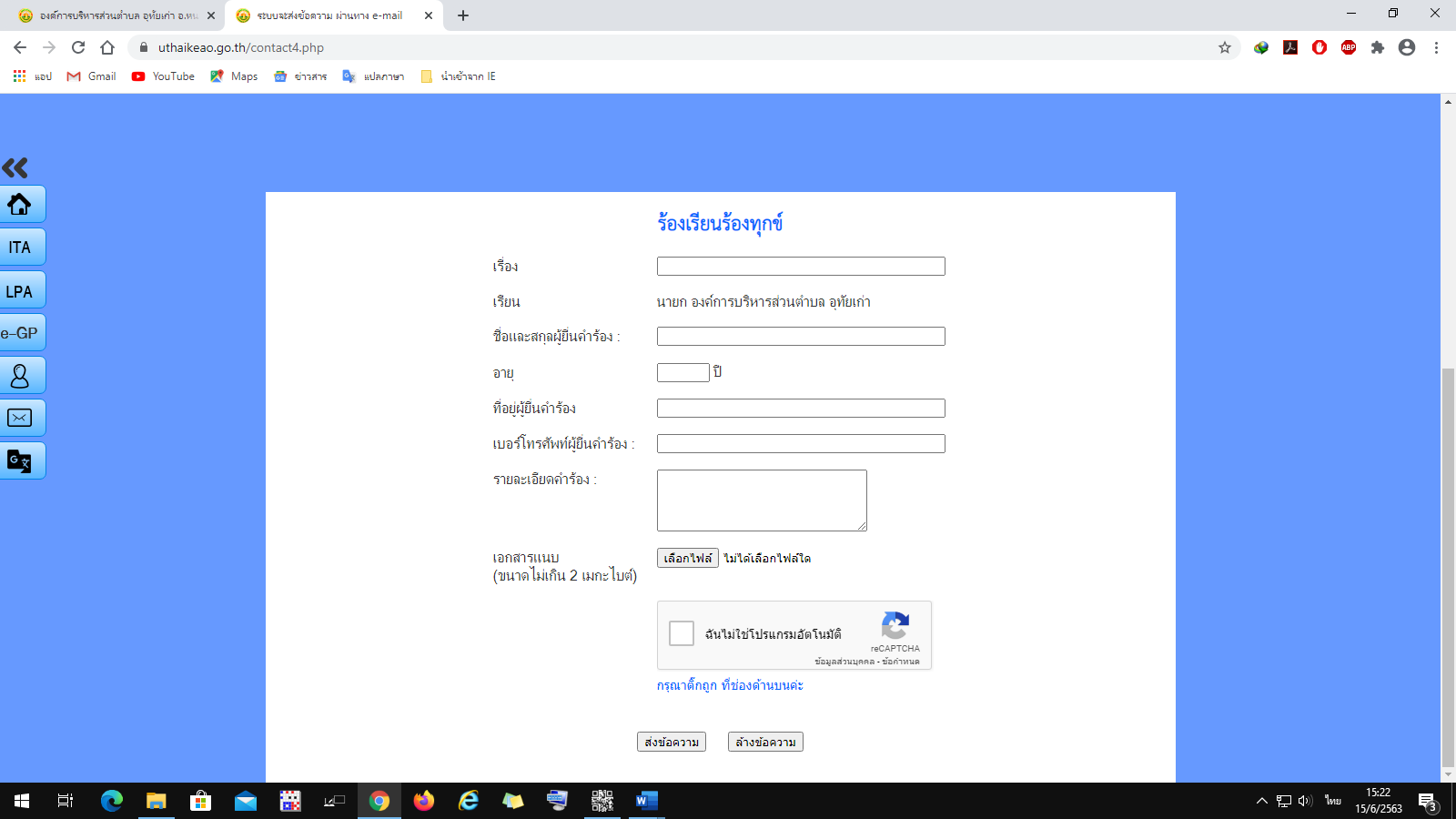 ภาคผนวกคำสั่งองค์การบริหารส่วนตำบลอุทัยเก่าที่        /๒๕๕๘เรื่อง แต่งตั้งคณะกรรมการจัดทำคู่มือปฏิบัติงานด้านการร้องเรียน/ร้องทุกข์(เรื่องร้องเรียนทั่วไปและเรื่องร้องเรียนจัดซื้อจัดจ้าง)ขององค์การบริหารส่วนตำบลอุทัยเก่า----------------------            	ตามที่ สำนักงานคณะกรรมการป้องกันและปราบปรามการทุจริตแห่งชาติได้ทำบันทึกข้อตกลงความร่วมมือกับ กระทรวงมหาดไทย โดยกรมส่งเสริมการปกครองท้องถิ่น Integrity and Transparency Assessment (ITA) ประจำปีงบประมาณ พ.ศ. 2558 โดยทางสำนักงานคณะกรรมการป้องกัน และปราบปรามการทุจริตแห่งชาติเสนอการบูรณาการเครื่องมือการประเมินคุณธรรมการดาเนินงาน (Integrity  Assessment) และดัชนี วัดความโปร่งใสของหน่วยงานภาครัฐ ของสำนักงานคณะกรรมการป้องกัน และปราบปรามการทุจริตแห่งชาติ            	เพื่อให้ การจัดทำคู่มือ ปฏิบัติงานด้านการร้องเรียน/ร้องทุกข์ (เรื่องร้องเรียนทั่ว ไปและเรื่องร้องเรียนการจัดซื้อจัดจ้าง) ขององค์การบริหารส่วนอุทัยเก่าเป็นไปตามวัตถุประสงค์ จึงแต่งตั้งคณะกรรมการจัดทำคู่มือ ปฏิบัติงานด้านการร้องเรียน/ร้องทุกข์ (เรื่องร้องเรียนทั่วไปและเรื่องร้องเรียนการจัดซื้อจัดจ้าง) ประกอบด้วย            1. นายกองค์การบริหารส่วนตำบลอุทัยเก่า			ประธานกรรมการ            2. ปลัดองค์การบริหารส่วนตำบลอุทัยเก่า				กรรมการ            3. หัวหน้าสำนักปลัดองค์การบริหารส่วนตำบล			กรรมการ            4. ผู้อำนวยการกองคลัง						กรรมการ            5. ผู้อำนวยการกองช่าง						กรรมการ            6. ผู้อำนวยการกองการศึกษาฯ					กรรมการ            7. เจ้าหน้าที่วิเคราะห์ฯ						กรรมการและเลขานุการ            	ให้ผู้ได้รับการแต่งตั้งมีหน้าที่ พิจาณา กลั่นกรอง ศึกษาข้อมูล นามากำหนดเป็นคู่มือการคู่มือปฏิบัติงานด้านการร้องเรียน/ร้องทุกข์(เรื่องร้องเรียนทั่วไปและเรื่องร้องเรียนการจัดซื้อจัดจ้าง) ขององค์การบริหารส่วนตำบลอุทัยเก่า เพื่อใช้เป็นแนวทางในการปฏิบัติงานต่อไป          		ทั้งนี้ ตั้งแต่บัดนี้เป็นต้นไป                 		สั่ง  ณ  วันที่  ๑๘  เดือน  กันยายน  พ.ศ. ๒๕๕๘                       			(ลงชื่อ)                               		         (นายธาดา  อำพิน)                                             นายกองค์การบริหารส่วนตำบลอุทัยเก่า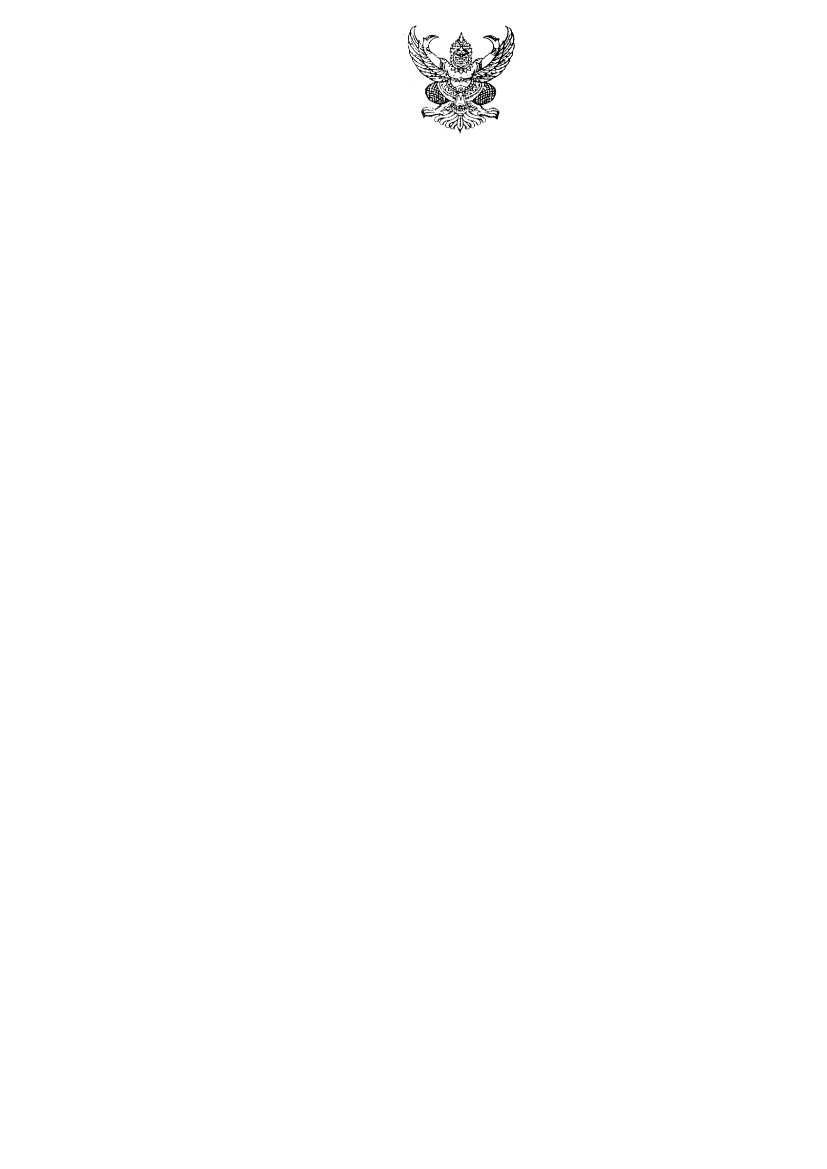 คำสั่งองค์การบริหารส่วนตำบลอุทัยเก่าที่        /๒๕๕8เรื่อง การจัดตั้งศูนย์รับเรื่องร้องเรียน/ร้องทุกข์(เรื่องร้องเรียนทั่วไปและเรื่องร้องเรียนจัดซื้อจัดจ้าง)และมอบหมายเจ้าหน้าที่ผู้รับผิดชอบและติดตามและประเมินผลคู่มือการปฏิบัติงานเรื่องร้องเรียน/ร้องทุกข์(เรื่องร้องเรียนทั่วไปและเรื่องร้องเรียนจัดซื้อจัดจ้าง)................................................................             	 ตามคำสั่งองค์การบริหารส่วนตำบลอุทัยเก่า ที่ 302 /๒๕๕๘ ลงวันที่ 18 กันยายน 2558 เรื่องแต่งตั้งคณะกรรมการจัดทาคู่มือ ปฏิบัติงานด้านการร้องเรียน/ร้องทุกข์(เรื่องร้องเรียนทั่วไปและเรื่องร้องเรียนจัดซื้อจัดจ้าง) ขององค์การบริหารส่วนตำบลอุทัยเก่า เพื่อ ให้ บริการสาธารณะ บรรเทาทุกข์ บำรุงสุข แก่ประชาชนภายในกรอบอำนาจหน้าที่ และโดยที่องค์การบริหารส่วนตำบลอุทัยเก่า เป็นองค์กรปกครองส่วนท้องถิ่นที่มีภาระหน้าที่รับผิดชอบพื้นที่ จานวน 9 หมู่บ้านในเขตตำบลอุทัยเก่า ซึ่ง ได้ดาเนินการปรับปรุงแก้ไขการปฏิบัติราชการในส่วนที่เกี่ยวข้องมาโดยตลอด ทั้งนี้เพื่อประโยชน์สุขของประชาชนและให้เป็นไปตามมาตรฐานการปฏิบัติราชการขององค์กรปกครองส่วนท้องถิ่น            	ดังนั้น เพื่อประสิทธิภาพและความสัมฤทธิ์ผลของการดาเนินการดังกล่าว โดยเฉพาะในส่วนของการอำนวยความสะดวก และตอบสนองความต้องการของประชาชน ตามแนวทางการบริหารกิจการบ้านเมืองที่ดีอาศัยอำนาจตามความในมาตรา 69/1 แห่งพระราชบัญญัติสภาตำบลและองค์การบริหารส่วนตำบล พ.ศ.2537และที่แก้ไขเพิ่มเติมถึงปัจจุบัน ประกอบมาตรา 52 และมาตรา 41 แห่งพระราชกฤษฎีกาว่าด้วยหลักเกณฑ์และวิธีการบริหารกิจการบ้านเมืองที่ดี พ.ศ. 2546 องค์การบริหารส่วนตำบลอุทัยเก่า จึงได้จัดตั้ง “ศูนย์รับเรื่องร้องเรียน/ร้องทุกข์” ณ สานักปลัด องค์การบริหารส่วนตำบลอุทัยเก่า อำเภอหนองฉาง จังหวัดอุทัยธานี พร้อมจัดวางตู้รับเรื่องร้องเรียน/ร้องทุกข์ (ตู้แดง) ณ หน้าอาคารที่ทาการองค์การบริหารส่วนตำบลอุทัยเก่า และขอแต่งตั้งให้เจ้าหน้าที่ตามตำแหน่งดังต่อไปนี้  	 เจ้าหน้าที่ผู้รับผิดชอบเรื่องราวร้องเรียน/ร้องทุกข์ ดังนี้   1. ปลัดองค์การบริหารส่วนตำบล เป็นประธานศูนย์รับเรื่องเรียน/ร้องทุกข์และเร่งรัดการให้ความช่วยเหลือข้อร้องเรียน/ร้องทุกข์ขององค์การบริหารส่วนตำบลอุทัยเก่า เกี่ยวกับคณะผู้บริหาร, สมาชิกสภาองค์การบริหารส่วนตำบล, พนักงานส่วนตำบลและพนักงานจ้าง และเรื่องที่ผู้มีอำนาจใช้ดุลพินิจแล้วเห็นว่าเกี่ยวข้อง   2. หัวหน้าสำนักปลัด เป็นเจ้าหน้าที่รับเรื่องราวร้องเรียน/ร้องทุกข์และเร่งรัดการให้ความช่วยเหลือข้อร้องเรียน/ร้องทุกข์ของสานักงานปลัด และเรื่องที่ผู้มีอำนาจใช้ดุลพินิจแล้วเห็นว่าเกี่ยวข้อง โดยมีเจ้าพนักงานธุรการ เป็นเจ้าหน้าที่/เลขานุการช่วยเหลือ และรับผิดชอบเกี่ยวกับงานธุรการ ซึ่งอยู่ในความรับผิดชอบของสำนักปลัดฯ    3. ผู้อำนวยการกองช่าง เป็นเจ้าหน้าที่รับเรื่องราวร้องเรียน/ร้องทุกข์และเร่งรัดการให้ความช่วยเหลือข้อร้องเรียน/ร้องทุกข์ของส่วนโยธา และเรื่องที่ผู้ มีอำนาจใช้ดุล พินิจแล้ว เห็นว่าเกี่ยวข้อง โดยมีหัวหน้าฝ่ายก่อสร้างและนายช่างโยธา เป็นเจ้าหน้าที่/เลขานุการช่วยเหลือ และรับผิดชอบเกี่ยวกับงานธุรการซึ่งอยู่ในความรับผิดชอบของส่วนโยธา    4. ผู้อานวยการกองคลัง เป็นเจ้าหน้าที่รับเรื่องราวร้องเรียน/ร้องทุกข์และเร่งรัดการให้ความช่วยเหลือข้อร้องเรียน/ร้องทุกข์ของกองคลัง และเรื่องที่ผู้ มีอำนาจใช้ดุล พินิจแล้ ว เห็น ว่าเกี่ยวข้อง โดยมีนักวิชาการคลังและเจ้าพนักงานการเงิน และบัญชี เป็นเจ้าหน้าที่ / เลขานุการช่วยเหลือ และรับผิดชอบเกี่ยวกับงานธุรการ ซึ่งอยู่ในความรับผิดชอบของกองคลัง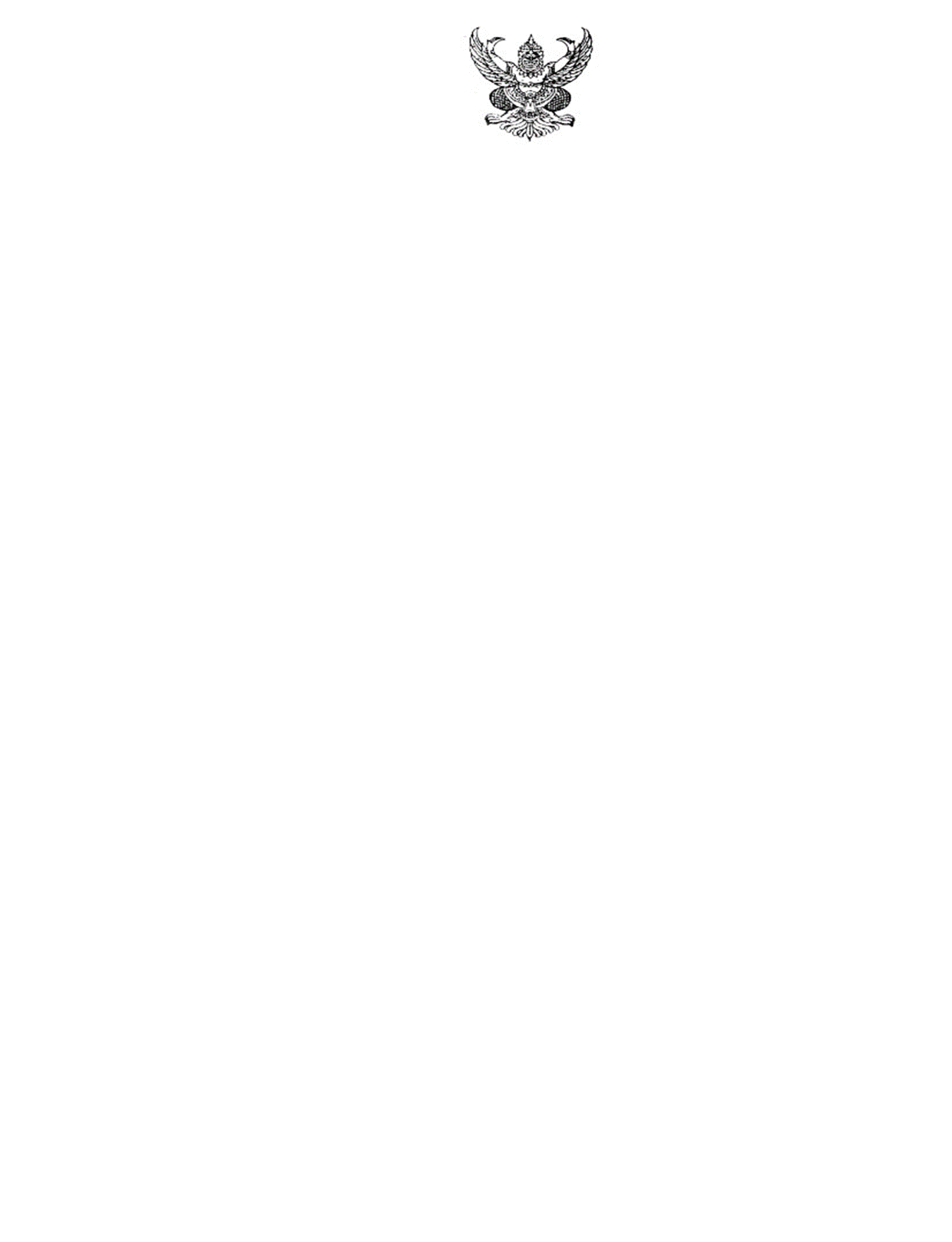     5. หัวหน้าส่วนการศึกษาฯ เป็นเจ้าหน้าที่รับเรื่องราวร้องเรียน/ร้องทุกข์และเร่งรัดการให้ความช่วยเหลือข้อร้องเรียน/ร้องทุกข์ของส่วนการศึกษาฯ และเรื่องที่ผู้มีอำนาจใช้ดุลพินิจแล้วเห็นว่าเกี่ยวข้องโดยมี นักวิชาการศึกษา เป็นเจ้าหน้าที่/เลขานุการช่วยเหลือ และรับผิดชอบเกี่ยวกับงานธุรการ ซึ่งอยู่ในความรับผิดชอบของส่วนการศึกษาฯโดยให้ ศูนย์รับเรื่องร้องเรียน/ร้องทุกข์องค์การบริหารส่วนตำบลอุทัยเก่า มีอำนาจหน้าที่และวิธีการดาเนินการดังต่อไปนี้   1. รับเรื่องราวข้อร้องเรียน/ร้องทุกข์ เกี่ยวกับการปฏิบัติราชการ อุปสรรค ความยุ่งยากหรือปัญหาอื่นใดจากประชาชน หน่วยงาน องค์กรต่างๆ แล้วทาการประเมิน วิเคราะห์ ตรวจสอบข้อเท็จจริงเบื้องต้น   2. ในเบื้องต้นให้ถือเป็นความลับของทางราชการ หากเป็นบัตรสนเท่ห์ ให้พิจารณาเฉพาะรายที่ระบุหลักฐาน กรณีแวดล้อมปรากฏชัดแจ้ง ตลอดจนชี้พยานบุคคลแน่นอน   3. ประสานการปฏิบัติให้ส่วนราชการในสังกัดองค์การบริหารส่วนตำบลอุทัยเก่า ดาเนินการตามภารกิจที่เกี่ยวข้องและสามารถขอให้บุคคลในสังกัดส่วนราชการนั้นให้ถ้อยคาหรือข้อมูลเอกสาร หลักฐานใดๆ เพื่อประโยชน์สาหรับการนั้นได้     4. กรณีที่อาจเกี่ยวข้องกับคดี หรืออาจก่อให้เกิดเป็นคดีความได้ ให้แจ้งรายละเอียดเฉพาะที่ส่วนราชการเจ้าของเรื่องจะสามารถนาไปพิจารณาดาเนินการต่อไปได้ โดยอาจมีการปกปิดข้อความตามคาร้องบางส่วนก็ได้ ทั้งนี้ หากส่วนราชการเจ้าของเรื่องประสานขอทราบข้อมูลรายละเอียดเพิ่มเติมให้พิจารณาเป็นรายกรณี  5. กรณีที่เกี่ยวข้องกับเจ้าหน้าที่ของรัฐหรือหน่วยงานอื่น ให้ส่งเรื่องให้หัวหน้าส่วนราชการหรือเหนือกว่าส่วนราชการต้นสังกัดของผู้ถูกร้อง หรือส่งเรื่องให้ส่วนราชการหรือหน่วยงานที่มีอำนาจหน้าที่ ในการสืบสวนเรื่องร้องเรียนของส่วนราชการหรือหน่วยงานนั้นเป็นการเฉพาะ  6. ให้พิจารณาดาเนินการเป็นกรณีพิเศษเฉพาะเรื่อง ดังนี้      6.1 กรณีที่เกี่ยวข้องกับความมั่นคงของประเทศ      6.2 กรณีที่อาจมีผลกระทบต่อชีวิตและความปลอดภัยของผู้ร้อง ให้สรุปสาระสำคัญตามคาร้องเฉพาะที่ส่วนราชการเจ้าของเรื่องจะสามารถนาไปพิจารณาดาเนินการต่อไปได้ โดยอาจไม่นาส่งเอกสารคาร้องต้นฉบับ รวมทั้งหากมีความจาเป็นให้ประสานหน่วยงานที่เกี่ยวข้องเพื่อให้การคุ้มครองผู้ร้องเป็นพิเศษรายกรณี ทั้งนี้ หากมีการประสานขอทราบข้อมูลรายละเอียดเพิ่มเติมให้พิจารณาเป็นรายกรณีด้วย    7. รายงานผลการปฏิบัติงานให้ผู้บังคับบัญชาทราบโดยเร็ว   8. ดาเนินการอื่น ๆ ตามที่ผู้บังคับบัญชามอบหมาย  	ให้คณะกรรมการมีหน้าที่ในการดาเนินการติดตามและประเมินผลคู่มือการปฏิบัติงานเรื่องร้องเรียน/ ร้องทุกข์ กำหนดวิธีการติดตามและประเมินผลตลอดจนดาเนินการอื่น ๆ ที่เกี่ยวข้อง เพื่อให้ทราบถึงผลการปฏิบัติงานเกี่ยวกับเรื่องร้องเรียน/ร้องทุกข์ และรายงานผลการติดตามและประเมินผลต่อนายกองค์การบริหารส่วนตำบล    อุทัยเก่า ต่อไป 	ทั้งนี้ ตั้งแต่บัดนี้เป็นต้นไป					(ลงชื่อ)						 (นายธาดา  อำพิน)					(นายกองค์การบริหารส่วนตำบลอุทัยเก่าประกาศองค์การบริหารส่วนตำบลอุทัยเก่าเรื่อง ประกาศใช้คู่มือปฏิบัติงานด้านการร้องเรียน/ร้องทุกข์(เรื่องร้องเรียนทั่วไปและเรื่องร้องเรียนจัดซื้อจัดจ้าง) ขององค์การบริหารส่วนตำบลอุทัยเก่า ประจาปี 2558----------------------              ตามที่สำนักงานคณะกรรมการป้องกันและปราบปรามการทุจริตแห่งชาติได้ทำบันทึกข้อตกลงความร่วมมือกับ กระทรวงมหาดไทย โดยกรมส่งเสริม การปกครองท้องถิ่น Integrity and TransparencyAssessment (ITA) ประจำปีงบประมาณ พ.ศ.2558 โดยทางสำนักงานคณะกรรมการป้องกันและปราบปรามการทุจริตแห่งชาติเสนอการบูรณาการเครื่องมือการประเมินคุณธรรมการดาเนินงาน (Integrity Assessment)และดัชนีวัดความโปร่งใสของหน่วยงานภาครัฐของสานักงานคณะกรรมการป้องกันและปราบปรามการทุจริตแห่งชาติ              องค์การบริหารส่วนตำบลอุทัยเก่าได้ทำคู่มือปฏิบัติงานด้านการร้องเรียน/ร้องทุกข์(เรื่องร้องเรียนทั่วไปและเรื่องร้องเรียนจัดซื้อจัดจ้าง) ขององค์การบริหารส่วนตำบลอุทัยเก่า ประจาปี 2558เพื่อใช้เป็นแนวทางในการปฏิบัติงาน    เพื่อให้การจัดทำคู่มือปฏิบัติงานด้านการร้องเรียน/ร้องทุกข์(เรื่องร้องเรียนทั่วไปและเรื่องร้องเรียนจัดซื้อจัดจ้าง) ขององค์การบริหารส่วนตำบลอุทัยเก่า ประจาปี 2558 เป็นไปตามวัตถุประสงค์ จึงประกาศใช้คู่มือปฏิบัติงานดังกล่าวรายละเอียดแนบท้ายประกาศนี้จึงประกาศให้ทราบโดยทั่วกันประกาศ ณ วันที่ ๒๑ เดือน กันยายน พ.ศ. ๒๕๕๘             (นายธาดา  อำพิน)นายกองค์การบริหารส่วนตำบลอุทัยเก่า